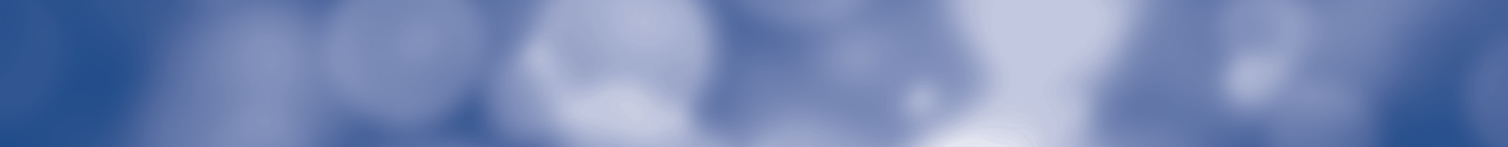 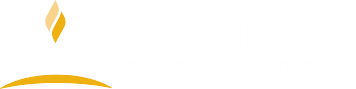 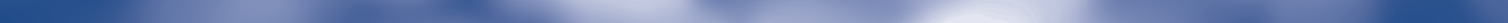 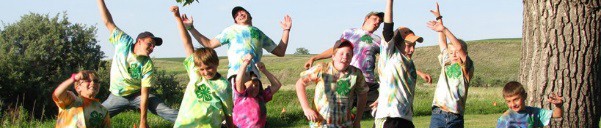 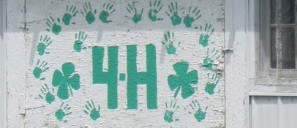 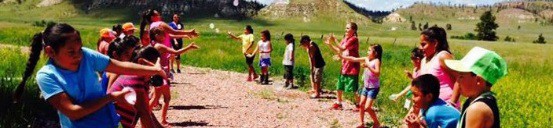 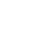 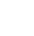 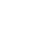 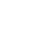 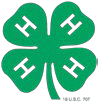 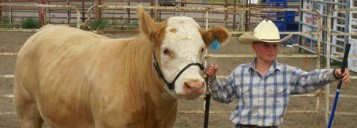 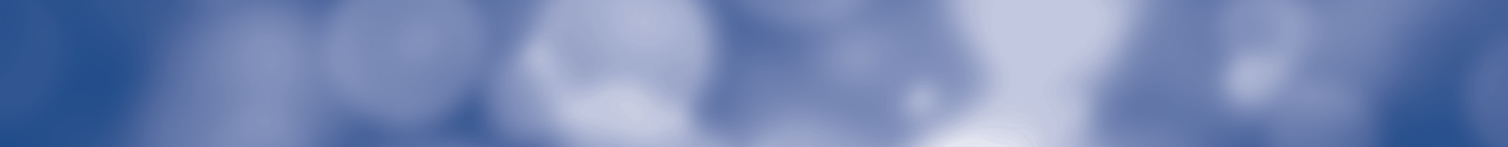 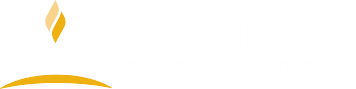 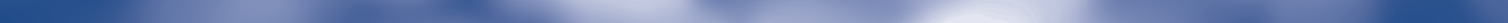 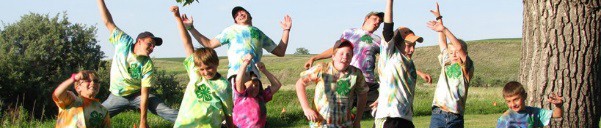 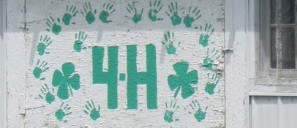 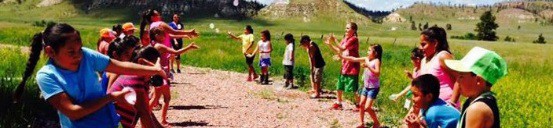 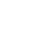 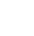 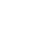 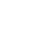 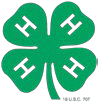 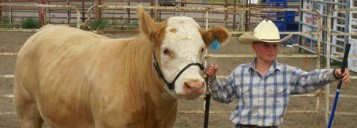 Canyon Creek Stock 4-H Club Livestock Project SponsorshipINTRODUCTION: Canyon Creek Stock 4-H Club is a very active 4-H club in the Lewis and Clark County. We hold an annual fundraiser that we raise funds for club activities, community service projects,       and this time we wanted to sponsor some kids to be able to raise animals and get started in the livestock project.Who: Preference given to any new 4-H member (age range 9-18), followed by a 4-H member new to the livestock project that does not have the means or place to raise an animal.What: $500 for hog, sheep, goat, or steer projectsWhere: Lewis and Clark County Last Chance Stampede and Fair When: Applications due last business day in September How: Submit your application to Lewis and Clark County 4-H100 W. CusterHelena, MT 59602or to the office lewisclark@montana.edu (406) 447-8346How it worksFill out the application and submit to the Lewis and Clark County Extension Office by the last business day in SeptemberThe recipients, after a vetting process, will get to choose an animal to raise. Recipients will be announced within 30 days.Applicants may be interviewed.Lewis and Clark County 4-H will help you find a 4-H Club to join and connect you with the 4-H volunteer leader within your project area (hog, sheep, goat, or beef/steer)4-H will help find a host location.As a recipientRaising an animal is a big commitment, but we have many people willing to help!As a new member, you and your parent/guardian will meet with the host location’s owner to see if it is a good match as far as housing and travel distance to care for your animal.Canyon Creek Stock 4-H Club will provide the sponsorship up front so you can purchase an animal and buy feed or supplies.Raising animals comes with costs and risks. Costs associated with raising an animal from feed, supplies, vaccinations, healthcare, or vet services are the responsibility of the animal owner.The recipient, parent/guardian will sign an agreement with the host location/land owner.Logistics and transportation are the responsibility of the animal owner.Recipients will be selected by a committee and members of the Canyon Creek Stock 4-H Club. The committee will be set up by the County Extension Agent. No family member of an applicant will be on the selection committee.Canyon Creek Stock 4-H Club Livestock Project SponsorshipApplications due last business day in September to the Lewis and Clark County Extension OfficeName:Address:Phone number:Email:Birthdate:I would like to take a:(Circle One)	Hog	Sheep	Goat	Steer Attach pages as neededExplain why you would like to receive the sponsorship.What do you think you will gain or learn from raising an animal?What are the ups or downs you think might be related to raising an animal?What are your goals?Please enclose a letter of support from your parent or guardian.Attach a detailed spreadsheet on how the award funds will be used.By August 31st after the sponsored year is complete, I will submit my record book with the receipts for how the money was spent to the Extension Office. If I do not, I understand my 4-H year will be considered incomplete and I will not get to participate in 4-H events or the livestock sale the following year.Applicant Signature	DateParent/Guardian	DateSend this cover page and attached pages to: Lewis and Clark County 4-H100 W. CusterHelena, MT 59602Contact: Extension Office lewisclark@montana.edu406-447-8346The U.S. Department of Agriculture (USDA), Montana State University and the Montana State University Extension Service prohibit discrimination in all of their programs and activities on the basis of race, color, national origin, gender, religion, age, disability, political beliefs, sexual orientation, and marital and family status. Issued in furtherance of cooperative extension work in agriculture and home economics, acts of May 8 and June 30, 1914, in cooperation with the U.S. Department of Agriculture, Jeff Bader, Executive Director of Extension, Montana State University, Bozeman, MT 59717